                                                           		Ing. Helena Polónyi – špecialista na verejné obstarávanie a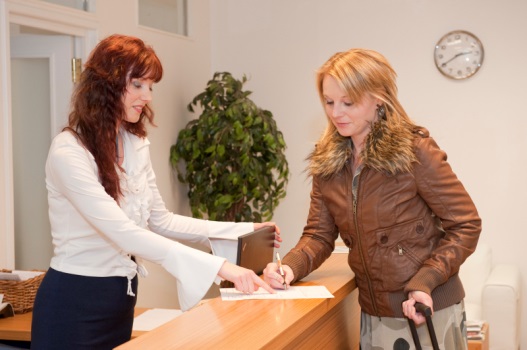 						elektronického trhoviska 						95,- € bez DPH (114,- € s DPH)						UMB, Fakulta politických vied a medzinárodných vzťahov						Kuzmányho 1, 974 01 Banská BystricaProgram školenia (09:00 – 15:00)EKS a Novela zákona o verejnom obstarávaní 01.11.2015.Vymedzenie základných pojmov.Podmienky používania EKS.Bežná dostupnosť na trhu – pravidlá a povinnosti.Dodávateľ a EKS , ako vytvoriť ponukový formulár a zrealizovať úspešný obchod.Kedy uplatniť rozpor na EKS a predísť zlým referenciám.Ustanovenia nového zákona apríl 2016 a EKS.Diskusia 